Topic 2.6 Expansion of Presidential Power, 2.7 Presidential Communication AMSCO Chpt. 5 pg. 158-171EXPLAIN HOW PRESIDENTS HAVE INTERPRETED AND JUSTIFIED THEIR USE OF FORMAL AND INFORMAL POWERSDiﬀerent perspectives on the presidential role, ranging from a limited to a more expansive interpretation and use of power, continue to be debated in the context of contemporary eventsFederalist No. 70 Why did Hamilton argue for a strong executive?Hamilton argues that an energetic single executive will protect against foreign attacks, provide for the administration of laws and protect liberty and prosperity.THE IMPERIAL PRESIDENCYThroughout much of this century, the President has been the “great engine of democracy.”The President was supposed to exercise great power to meet his goals.In the wake of the Vietnam War and Watergate, however, Congress reasserted itself against what came to be seen as an “I__________________ P_______________.”The Imperial Presidency suggested that presidential power had g________ e__________ ("imperial").Response:Economic growth necessitated a strong executive branchCongress itself delegated strong powers to the executive branch, esp. in area of foreign policyWars and crisis’sTHE IMPERIAL PRESIDENCY – AREAS OF ABUSEWAR POWERSConstitutional conﬂict of Congress' power to d___________ war vs. President's power as C_________-in-C_____.In the 18th century, Congress had more time to deliberate war issues; in the modern era, however, Presidents have argued that they need more f_______________ to meet rapidly changing conditions.Presidents have sent troops without a c__________ declaration of w_______ more than 1___ times. This has happened very frequently since 1945.Congress has in fact generally gone along with these operations and has of course f______ them, as well. When public opinion turns against the operations, however, Congress has often responded (e.g., Vietnam War).One of the reasons Congress has gone along with these operations without a formal declaration of war is that such a declaration carries with it the t__________ of great e__________ powers to the President that the Congress may not want to grant him.In time of war or emergency, the President  assumes great powers.Examples:Suspension of habeas corpusControl of communication and transportationDeclaration of martial lawPatriot ActTHE IMPERIAL PRESIDENCY – AREAS OF ABUSEUSE OF EXECUTIVE AGREEMENTS (RATHER THAN TREATIES)Deﬁnition: D_________ between the President and the head of another nation (e.g., the destroyers-for-bases deal between FDR and Churchill in 1940).Unlike a treaty, executive agreements D___N______ require S_________ r___________.Since WWII, the number of executive agreements has vastly outnumbered the number of treaties. Between 1980-1991, there were > 4100 executive agreements and less than 200 treaties.What is particularly galling to Congress is that t________ are often on relatively t________ issues (e.g., archaeological artifacts in Mexico), but executive agreements are often on matters of g_______ importance (e.g., military commitments to various nations).  It was supposed to be for less trivial matters but that has changed.  It is a way the President can c___________ the S_______ treaty c_____________ p__________. Executive Agreements have the same status as a t___________.It is often said that the Senate ratifies a treaty. It does not. The Senate may give or withhold its “advice and consent” to a treaty made by the president. Once the Senate has “consented” to a treaty, the president ratifies it by exchanging instruments a ratification with other parties to the agreement Use of EXECUTIVE PRIVILEGEDeﬁnition: The right of president to N______ d_________ c_____________ between himself and his advisers.Presidents claim that if such conversations were not “privileged,” advisers would be h___________ to give straight forward a_____________.Critics claim that Presidents have abused this privilege by claiming it under the guise of “n__________ s________.”In U.S. v. Nixon (1974), the Supreme Court stated that Presidents are in fact entitled to executive privilege most of the time, but not in c_____________ cases.IMPOUNDMENTDeﬁnition: The r__________ of the President to s_________ m_________ that has been a_________________ by Congress.In the past, this was done when there was an obvious need, e.g., reducing defense spending after a war ended.Nixon, however, i______________ funds for policy o______________. Some members of Congress were livid that money was not spent when it had been lawfully a________________ by legislation. Such impoundment seemed u_________________.TERM OF OFFICEFour yearsMaximum of t_____ elected t______; Maximum of _____ yearsAmendment ____ institutionalized Washington’s precedent.Passage of ____nd Amendment (1951) was due to the Republican congress’ concern over future F____’s.Possible to serve just less than 10 years in oﬃce if a V.P. becomes President just after the midpoint of a  President’s term of oﬃce.If a V.P. serves less than half of a President’s term, he can be elected to the presidency twice.If a V.P. serves more than half of a President’s term, he can be elected to the presidency only once.Lyndon Johnson succeeded JFK in 1963 and was therefore eligible to be elected t__________.Gerald Ford succeeded Nixon in 1974 and was therefore eligible to be elected only o_______.CONGRESS RESPONDS TO THE IMPERIAL PRESIDENCYWAR POWERS ACT OF 1973President can s________ troops overseas to an area where h__________ are i___________ w___________ a congressional w_____ declaration only under these circumstances:Must __________________________________________________________________.Must w____________ the troops after ___ days (can be extended another ___ days if the safety of the troops requires it)Must consult w/C__________ if troops are to engage in c______________Congress can pass a r_________________, not subject to presidential v_________, to have the troops withdrawnCriticismsUnconstitutional – an abridgement of the President’s authority as Commander in ChiefTies the hands of the President – too inﬂexibleMakes it easy on the enemy – just wait 60-90 daysPresidents have claimed the act to be unconstitutional, some have disregarded it, but there has been no lawsuit to determine its constitutionality. A “p_________________ hot p___________?”EMERGENCY POWERSPassage of National Emergencies Act of 1976President must inform Congress in advance of powers to be used in emergencies.State of emergency automatically ends after 6 months.President can declare another 6 months of emergency, subject to congressional review.IMPOUNDMENTBudget and Impoundment Control Act of 1974If President impounds funds temporarily (d_________), either house can o____________.If President impounds funds permanently (r___________), that act is automatically v_________ unless b_________ houses of Congress approve within ________ days.Establishment of C___________ B___________ O_______ (CBO) as a check on OMB- O__________ of M__________ and B____________.Congress given three additional months to consider the President’s proposed budget.CONFIRMATION OF PRESIDENTIAL APPOINTEESS_________ courtesy a long-established practice: before President makes an a___________ to a federal district court within a state, he will c_________ with the t____ s_________ of that state to get their a___________ of said nominee.Much closer scrutiny given by S___________ to recent appointments, e.g., rejection of Bork as Supreme Court Justice, emotion-charged hearings for Clarence Thomas."Rule of ________" seems to no longer be suﬃcient; now, a nominee's p________ p____________ are fair game for much m_______ senatorial scrutiny than before.Long conﬁrmation d_______ (through use of the “h________”) of years with some of Clinton’s judicial nominees due to the belief that the nominees were too liberal/out of the judicial mainstream.  Democrats in Senate returned the favor in the Bush Administration by delaying conﬁrmations.LEGISLATIVE VETOIn the past: Congress p________ a l______, the relevant e__________ a_______ issued r_________ to e________ the law, Congress could then a_________ those regulations and v_________ them if it so d___________.The legislative veto was a way of forcing the b_____________ to conform to congressional i___________.In the case of INS v. Chadha (1983), however, the Supreme Court declared the legislative veto to be an u_________________ violation of separation of powers.CONGRESS RESPONDS TO THE IMPERIAL PRESIDENCYFOREIGN AFFAIRSExtensive debate over U.S. involvement in the Gulf War. Although Bush 41 did not use the War Powers Act, he did go to Congress to get its approval for U.S. action.Congress gave strong support to Bush 43 and the war on terrorism.Extensive debate over U.S. involvement in war against Iraq in 2003. Although Bush 43 did not use the War Powers Act, he did go to Congress to get its approval for U.S.  action. Increasing criticism over war in Iraq.Use of appropriations power to inﬂuence foreign policy. Congress tried to force Bush 43 into a deadline for withdrawing troops from Iraq by using f__________ as a lever.Criticism of Patriot Act and secret domestic surveillance programs of NSA without going through Foreign Intelligence Surveillance Act court for prior approval.All of the above interactions are examples of CHECKS and BALANCES.Each of these is a__________ by the P____________ w/S_____________ c______________.SUGGESTIONS FOR STRENGTHENING THE PRESIDENCYRevise constitutional restraints:6-year term of oﬃce, w/no reelection2 or 3-person presidencyGive the President the power to dissolve Congress and call for new electionsAllow members of Congress to take positions within the executive branchProvide a uniﬁed party ticket of President/Senator/Congressman -- no more split ticketsDiﬃcult for either to gain excessive power for any great length of timeClinton was elected in '92 with a majority of Democrats in Congress, but just two years later the Republicans captured a majority of both houses= DIVIDED GOV=GRIDLOCKSUCCESSIONIf oﬃce of presidency is vacant due to death, resignation, or impeachment and removal, the V.P. becomes President.He in turn nominates, and Congress conﬁrms, a new VP.If V.P. dies before his inauguration as President, the line of succession is as follows:S________ of the HouseSenate P________ Pro TemporeSec. of S____________Sec. of T___________Sec. of D___________Other Cabinet secretaries in order of the creation of their oﬃces (Presidential Succession Act of 1947)If the President is disabled, the ____th Amendment applies:The President informs the Congress of d__________, and the V.P. becomes a_________ p__________If the President is unable to inform Congress (e.g., coma), the V.P. and a majority of Cabinet secretaries can go to the Congress and receive approval for the V.P. to become a_________ p__________In either case, the President regains powers by informing the Congress of his intent to return.  In case of dispute, Congress has the power to decide who shall be President.2.7 Presidential Communication AMSCO pg. 166-171EXPLAIN HOW COMMUNICATION TECHNOLOGY HAS CHANGED THE PRESIDENT’S RELATIONSHIP WITH THE NATIONAL CONSTITUENCY AND THE OTHER BRANCHESThe communication impact of the presidency can be demonstrated through such factors as:Modern technology, social media, and rapid response to political issuesNationally broadcast State of the Union messages and the president’s b________ p________ used as tools for agenda settingPRESIDENTIAL COMMUNICATIONHow technology has changed presidential communicationPresidents have leveraged changes in communication technology to enhance their power by appealing directly to the American public. For example, Franklin D. Roosevelt broadcast his f______ chats over the r______, keeping the public informed of his policy goals aimed at righting the economy after the G_______ Depression. In the twenty-ﬁrst century, presidents have used s______ media to reach large audiences of Americans and to respond rapidly to political issues.How the president communicates to the national constituency and CongressWhen setting a policy agenda, presidents have taken advantage of contemporary technology and social media to inﬂuence the national constituency, promoting presidential policy goals via the president’s bully pulpit.  The S_____ of the U______ is an opportunity for presidents to i_______ C________ and the A_________ public of policy goals, and to signal which legislation they may v______.B______ P_______- the President’s ability to c__________ the a__________ of the media to mobilize public opinion behind a legislative initiative.  Ex. FDR’s fireside chats, Obama’s Facebook, Trump’s Tweets, all president’s use of the Press Conference and State of the Union Address.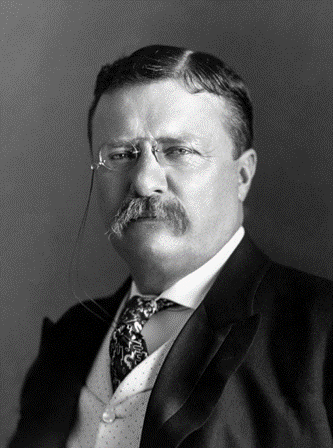 Manage a crisisDemonstrate leadershipAnnounce appointment of Cabinet members and Supreme Court JusticesSet and clarify the national agendaAchieve a legislative agendaAnnounce foreign policy initiativesTHE PRESIDENT AND THE PRESSPresidents and media are often a___________Many people in the White House deal with the media, but the p_______ secretary is the main contact personMedia is often more interested in the p________, not the p__________News coverage has become more n______________Going PublicPublic support is perhaps the greatest source of inﬂuence a president hasPresidential appearances are staged to get the public’s attentionAs head of state, presidents often perform many ceremonial functions which usually result in favorable press coverageThe President As Communicator-in-chiefPresidents and media are often a___________Many people in the White House deal with the media, but the p_________ s_________ is the main contact personMedia is often more interested in the person, not the policiesNews coverage has become more n___________Going PublicP_______ s_______ is perhaps the greatest source of i_________ (p________)a president hasPresidential appearances are staged to get the public’s attentionAs head of state, presidents often perform many ceremonial functions which usually result  in favorable press coverageThe State of the UnionThe C__________ requires the president to keep Congress informed about “the state of the u_________.” This has become the annual State of the Union Address to a joint session of Congress, in which the president often o_________ the administration’s legislative a_________.The president outlines the administration’s legislative agenda in the State of the Union address. Some notable examples:Teddy Roosevelt’s the Square DealWoodrow Wilsons’s New FreedomFranklin Roosevelts the New DealJohn F. Kennedy the New FrontierLyndon Johnson’s Great SocietyPractice FRQ + Arg. Essay Pres v. CongressThe Constitution of the United States creates a government of separate institutions that share power rather than agovernment that delegates power exclusively to a single branch. Frequently, this means that presidents andCongress struggle with each other.a. For each of the presidential powers below, explain one way that congressional decision making is affected   by that power.• Veto power• Power to issue executive orders• Power as commander in chiefb. For each of the congressional powers below, explain one way that presidential decision making is affected     by that power.• Legislative oversight power• Senate advice and consent power• Budgetary power